НАША ЦЕЛЬ: ИДТИ ВПЕРЕД И НЕ ОГЛЯДЫВАТЬСЯ НАЗАД!Ежегодный отчет стал традиционным форматом общения населения с органами исполнительной власти, с депутатами, с представителями и руководителями учреждений и организаций поселения. 2018 год был очередным годом по реализации планов развития, направленных на обеспечение жизнедеятельности поселения. Главными задачами в работе администрации поселения остается исполнение полномочий в рамках №131-ФЗ Федерального Закона «Об общих принципах организации местного самоуправления в РФ», Уставом поселения и другими Федеральными и областными правовыми актами. Данный отчет дает нам возможность провести анализ проделанной работы, отметить положительную динамику, критически посмотреть на нерешенные вопросы, определить пути дальнейшего развития.Это, прежде всего, обеспечение электро-, тепло-, водо-, газоснабжением, благоустройство поселения, ремонт и содержание дорог местного значения, содержание уличного освещения, обеспечение первичных мер пожарной безопасности, обеспечение нуждающихся жилыми помещениями, распоряжение муниципальным и земельным имуществом и многое другое. Выполнение собственных полномочий в соответствии с действующим законодательством напрямую зависит от финансовой обеспеченности.ФОРМИРОВАНИЕ БЮДЖЕТА ЕМАНЖЕЛИНСКОГО ГОРОДСКОГО ПОСЕЛЕНИЯСтабильная наполняемость бюджета позволяет направить средства на улучшение условий жизни населения, повышения качества предоставляемых услуг населению, благоустройство территории, развитие коммунального хозяйства и дальнейшее развитие города.Основной частью бюджета являются доходы, которые складываются из налоговых и неналоговых и безвозмездных поступлений.ДОХОДНАЯ ЧАСТЬ БЮДЖЕТАНалоговые и неналоговые доходы бюджета Еманжелинского городского поселения за 2018 год составили 51 870,0 тыс. рублей при годовом плане 35 511,4 тыс. рублей, что составляет 146,1 %.План по безвозмездным поступлениям (32 240,7 тыс. рублей) перевыполнен на  334,2 % или  107 745,9 тыс. рублей к плану. По итогам исполнения бюджета за 2018 год было установлено следующее: Для мобилизации доходов в бюджет поселения в течение года работала комиссия с налогоплательщиками, имеющих задолженность по имущественным налогам. Проведено 12 заседаний комиссии, на которые приглашено 250 – физических лиц и 1 юридическое лицо. Велась разъяснительная работа с должниками по налоговой дисциплине и об обязательном погашении задолженности, вручались уведомления. Постоянно изучалась информация о недоимке в бюджет для выявления задолженности. Благодаря целенаправленной работе комиссии была погашена задолженность перед бюджетом в размере 1 839,6 тыс. рублей, из них: налог на имущество физ. лиц. - 26,7 тыс. рублей, земельный налог физ. лиц. - 194,9 тыс. рублей, земельный налог юр. лиц. - 1 618,0 тыс. рублей.Недоимка по доходам, зачисляемым в бюджет Еманжелинского городского поселения по данным Межрайонной ИФНС России № 10 по Челябинской области по состоянию на 01.01.2018 года составила 7 704,1 тыс. рублей, в том числе: налог на имущество – 3 151,2 тыс. рублей, земельный налог – 4 552,9 тыс. рублей.По итогам совместной работы администрации городского поселения и Межрайонной ИФНС России № 10 по Челябинской области на 01.12.2018 года недоимка снижена на 55,3 % и составила 4 258,8 тыс. рублей.Снижение недоимки отмечено по налогу на имущество – 1 382,3 тыс. рублей, земельному налогу – 2 876,5 тыс. рублей.Дополнительные поступления в бюджет принесла работа с имуществом и земельными участками городского поселения. Проведён анализ земельных участков и объектов капитального строительства, расположенных на территории поселения для вовлечения их в налоговый оборот: постановка земли на кадастровый учет, заключены договора аренды за земли и имущество поселения. Это привело к увеличению налоговой базы и соответственно к росту доходов в бюджет городского поселения.Планируется и в дальнейшем пополнять бюджет путём мобилизации земельного и имущественного налогов. Продолжать работу с налогоплательщиками, имеющими долги.РАСХОДНАЯ ЧАСТЬ БЮДЖЕТАБюджетная политика в сфере расходов бюджета городского поселения была направлена на решение социальных и экономических задач поселения, на обеспечение эффективности и результативности бюджетных расходов.Бюджет поселения на 2018 год был составлен в программном формате и утвержден решением Совета депутатов Еманжелинского городского поселения от 15.12.2017 года                № 149.Одним из главных механизмов повышения эффективности использования средств и обеспечения гласности и прозрачности, является организация конкурсных мероприятий по закупке товаров, работ и услуг для обеспечения муниципальных нужд которые проводились в 2018 году.Прежде всего, финансирование было направлено на решение основных вопросов жизнеобеспечения населения в жилищно-коммунальной сфере.Расходы бюджета утверждены в объеме 67 752,1 тыс. рублей. Фактически исполнено 152 204,7 тыс. рублей, что составляет 224,6 % к плану.Увеличение расходной части бюджета связано с поступлением денежных средств, в рамках программы «Чистая вода» на территории Еманжелинского городского поселения на 2010-2020 годы. На реализацию этой программы из бюджетов всех уровней были направлены средства в сумме 45 242,0 тыс. рублей, из них:- средства областного бюджета – 43 934,4 тыс. рублей;- средства бюджета района – 1 250,0 тыс. рублей;- средства бюджета поселения – 57,6 тыс. рублей.Полученные средства использованы на ремонт участка водовода п. Сосновка – г. Еманжелинск в районе п. Саргазы (2,3,4 этапы), фактическое исполнение 100,0 %.На реализацию муниципальной программы «Развитие дорожного хозяйства Еманжелинского городского поселения на 2018-2020 годы» в бюджете поселения на 2018 год было предусмотрено 22 158,3 тыс. рублей, фактически исполнено 27 450,6 тыс. рублей, что составляет 124,0 %.Денежные средства были направлены на: ремонт дорожного покрытия и тротуаров по  ул. Гагарина, оплату электроэнергии потребляемую светофорными объектами, выполнение работ по текущему содержанию дорог, установку и ремонт дорожных знаков, обслуживание светофоров, разработку комплексной схемы организации дорожного движения.Разница плановых и фактических показателей объясняется тем, что на выполнение работ по этим направлениям дополнительно были направлены собственные средства бюджета городского поселения.Выполнение мероприятий в рамках муниципальной программы «Содержание и благоустройство территории Еманжелинского городского поселения на 2018-2020 годы» планировались в размере 13 000,0 тыс. рублей, фактически исполнено 19 120,9 тыс. рублей, что составляет 147,1 %.Денежные средства направлены на оплату ТЭРов за уличное освещение города и выполнение работ по обслуживанию сетей, покос травы, формовочная обрезка деревьев, озеленение Мемориального комплекса, содержание мест захоронения, благоустройство парка и сквера, акарицидная обработка, приобретение и установка детских городков, постройка новогоднего городка, отлов безнадзорных животных.Разница плановых и фактических показателей объясняется тем, что дополнительно на выполнение мероприятий по благоустройству были направлены средства бюджета района и городского поселения на устройство детских спортивно-игровых площадок, выполнение работ по благоустройству прилегающей территории МКДОУ «Д/с № 20» и ДК им. Мерзликина, расширение мест захоронения за счет выкупа земельного участка, снос стаек в районе МБОУ СОШ 16, приобретение Герба города.Денежные средства, направленные на выполнение проектно-изыскательских работ по объекту «Комплексное благоустройство сквера МКУ «ДК им. А.С. Пушкина» по ул. Гагарина 5, Комсомольской площади и прилегающего детского парка в городе Еманжелинск» будут использованы в 2019 году.На выполнение муниципальной программы «Благоустройство территории Еманжелинского городского поселения на 2018-2022 годы» в течение 2018 года из бюджетов всех уровней было направлено 21 746,6 тыс. рублей, фактически исполнено 16 746,3 тыс. рублей, что составляет 77,0 %.Денежные средства израсходованы на реализацию приоритетного проекта «Формирование комфортной городской среды» в сумме 13 080,3 тыс. рублей, выполнение работ по благоустройству общественных и дворовых территорий в сумме 2 266,0 тыс. рублей, приобретение подметальной машины в сумме 1 400,0 тыс. рублей.Разница в показателях объясняется тем, что денежные средства, выделенные на приобретение специализированной дорожно-коммунальной техники в сумме 5 000,0 тыс. рублей, не израсходованы и будут использованы в 2019 году.Муниципальная программа развития транспортного обслуживания населения Еманжелинского городского поселения на 2018 – 2020 годы в плане 2018 года составила 3 000,0 тыс. рублей, фактически исполнено 3 422,3 тыс. рублей, что составляет 114,1 %. Денежные средства направлены на осуществление регулярных перевозок общественным транспортом в границах поселения, предоставление льгот на проезд садоводам-огородникам.Расходы бюджета на оценку недвижимости, признание прав и регулирование отношений по муниципальной собственности и оплату взносов на проведение капитального ремонта имущества находящегося в казне поселения, согласно муниципальной программе формирования и содержания муниципального имущества Еманжелинского городского поселения на 2018 год и плановый период 2019-2021 годы, составили 834,0 тыс. рублей, фактически исполнено 945,0 тыс. рублей, что составляет 113,3 %.Муниципальная программа социально-бытового обслуживания населения Еманжелинского городского поселения на 2018-2020 годы, включает в себя возмещение убытков, полученных от оказания услуг городскими банями, сумма в плане 2018 года - 1 000,00 тыс. рублей, фактически исполнено 1 200,0 тыс. рублей, что составляет 120,0 %.На реализацию муниципальной программы «Обеспечение пожарной безопасности и защита населения от чрезвычайных ситуаций в муниципальном образовании Еманжелинское городское поселение на 2018-2020 годы», выделено 2,6 тыс. рублей. Денежные средства израсходованы на установку автономных дымовых пожарных извещателей. Фактическое исполнение 100,0%.На реализацию муниципальной программы «Обеспечение доступным и комфортным жильем граждан Российской Федерации» на территории Еманжелинского городского поселения на 2014-2020 годы в бюджете городского поселения предусмотрены средства в сумме 3 926,5 тыс. рублей, фактически исполнено 13 889,1 тыс. рублей, что составляет 353,7 %.В первоначально утвержденном бюджете на 2018 год расходы по формированию комфортной городской среды были отражены в программе «Обеспечение доступным и комфортным жильем граждан Российской Федерации» на территории Еманжелинского городского поселения на 2014-2020 годы. В течение текущего финансового года внесены изменения по расходам в части реализации мероприятий по формированию комфортной городской среды. На текущий момент расходы отражены по отдельной муниципальной программе «Благоустройство территории городского поселения на 2018-2020 годы».Расходы произведены по следующим направлениям:– «Подготовка земельных участков для освоения в целях жилищного строительства» средства направлены на подготовку документов территориального планирования, градостроительного зонирования и документации по планировке территорий муниципальных образований Челябинской области в сумме 373,0 тыс. рублей;- «Модернизация объектов коммунальной инфраструктуры» средства направлены на выполнение работ по реконструкции котельной № 40 в сумме 12 433,0 тыс. рублей;- «Оказание молодым семьям государственной поддержки для улучшения жилищных условий», полученные средства были направлены на предоставление жилья молодым семьям в сумме 1 083,2 тыс. рублей.Согласно программе социальной поддержки отдельных категорий граждан, проживающих на территории Еманжелинского городского поселения на 2018 год и плановый период 2019-2020 годов, в бюджет 2018 года включены расходы в сумме 339,3 тыс. рублей, фактически исполнено 303,8 тыс. рублей, что составляет 89,5 %. Средства направлены на доплату к трудовой пенсии лицам, замещавшим муниципальные должности муниципальной службы, подписку на местную газету «Новая жизнь» и доплату к пенсии Почетным гражданам.На основании утвержденной программы мероприятий в области физической культуры и спорта на территории Еманжелинского городского поселения на 2018 год и плановый период 2019-2020 годы запланированы расходы в сумме 300,0 тыс. рублей, фактически исполнено 215,3 тыс. рублей, что составляет 71,7 %. Разница в показателях образовалась за счет экономии средств по итогам проведения электронного аукциона. Денежные средства направлены на награждение победителей и участников, принимавших участие в спортивных мероприятиях, проводимых на территории поселения.Для проведения мероприятий в области культуры на территории поселения разработана муниципальная программа мероприятий в области культуры Еманжелинского городского поселения на 2018 год и плановый период 2019-2020 годы. В бюджете 2018 года запланированы расходы в сумме 504,4 тыс. рублей, фактически исполнено 371,8 тыс. рублей, что составляет 73,7%.На осуществление первичного воинского учета на территориях, где отсутствуют военные комиссариаты, согласно муниципальной программе обеспечения деятельности военно-учетного стола Еманжелинского городского поселения на 2018 год и плановый период 2019-2020 годы было запланировано 1 246,6 тыс. рублей, фактически исполнено 1 301,8 тыс. рублей, что составляет 104,4 %. В бюджет дополнительно были получены денежные средства из федерального бюджета.Для качественного и своевременного обеспечения деятельности администрации поселения, эффективного управления и решения вопросов местного значения  разработана муниципальная программа обеспечения деятельности и реализации полномочий администрации Еманжелинского городского поселения на 2018 год и плановый период 2019 и 2020 годов. Она включает в себя расходы на обеспечение полномочий главы городского поселения, обеспечение полномочий администрации городского поселения, уплату налогов на имущество организации и транспортного налога.На эти расходы в бюджете 2018 года запланирована сумма в размере 19 162,3 тыс. рублей, фактически исполнено 19 257,8 тыс. рублей, что составляет 100,5 %.По непрограммным направлениям в бюджете 2018 года запланированы расходы на обеспечение работы представительного органа власти – Совета депутатов Еманжелинского городского поселения. Плановые показатели составили 2 264,0 тыс. рублей, фактически исполнено 2 263,8 тыс. рублей, что составляет 100,0 %.Также по непрограммным направлениям деятельности в бюджете 2018 года исполнены следующие расходы:поддержка граждан и их объединений, участвующих в охране общественного порядка, создание условий для деятельности народных дружин. Плановые показатели составили 10,9 тыс. рублей, фактически расходы не проведены;предоставление предприятиям жилищно-коммунального хозяйства субсидий на восстановление платежеспособности МП «УК ЖКХ» в сумме 230,0 тыс. рублей, исполнено 100,0 %;актуализация схемы теплоснабжения и госэкспертиза по котельным в сумме 137,2 тыс. рублей, исполнено 100,0 %;описание местоположения границ территориальных зон Челябинской области в сумме 97,9 тыс. рублей, исполнено 100,0%;обеспечение работы административных комиссий (приобретение канцелярских товаров) плановые показатели составили 5,8 тыс. рублей, фактически исполнено 5,8 тыс. рублей, что составляет 100,0 %.По итогам исполнения бюджета за 2018 год видно что, все средства по программным и не программным направлениям освоены в полном объеме и направлены непосредственно на исполнение полномочий городского поселения.Решение вопросов в сфере жилищно-коммунального хозяйства является одним из важнейших вопросов местного значения в обеспечении жителям городского поселения достойных условий жизнедеятельности.ЖИЛИЩНО-КОММУНАЛЬНАЯ СФЕРАЖилищно-коммунальная сфера является сферой услуг, определяющая уровень жизни населения, так как в решающей степени формирует среду обитания человека. Это касается организации обеспечения содержания и сохранности жилого фонда многоквартирной застройки, предоставление качественных жилищно-коммунальных услуг, создание нормальной среды проживания граждан и ремонта дорог, и подготовки к отопительному сезону, и благоустройства территории, и переселения из аварийного жилья и многого другого. В 2018 году проведено много мероприятий, положительно повлиявших на жизнь в городе.Управление многоквартирной застройкойОсновным предприятием в данном секторе, оказывающем услуги населению, остается ООО «Управляющая компания  Бастион», которому переданы полномочия по управлению большей части жилищного фонда многоквартирной застройки поселения, по организации содержания и текущего ремонта объектов жилищной сферы, обеспечению комфортных условий проживания граждан в многоквартирных домах. Основные средства, используемые на содержание жилья, объектов теплоснабжения, водоснабжения и водоотведения - платежи населения за ЖКУ, поэтому нормальная жизнедеятельность жилищно-коммунального комплекса, выполнение плановых работ зависят от своевременного их поступления. Полная стоимость жилищно-коммунальных услуг (содержание и текущий ремонт, вывоз твердых коммунальных отходов, обслуживание внутридомового газового оборудования, теплоснабжение, горячее и холодное водоснабжение, водоотведение)  за 2018 год для населения многоквартирной застройки составила  290,653 млн рублей. Фактическая оплата населением за ЖКУ составила  93%, то есть 270,211 млн рублей. Задолженность населения по состоянию на 01.01.2019 год возросла более чем на 14% и стала составлять 166,330 млн руб.Проблема неплатежей за жилищно-коммунальные услуги всегда злободневна для предприятий ЖКХ. Неплатежи населения не позволяют выполнить плановые работы в полном объеме. Все предприятия ЖКХ уделяют большое внимание вопросу взаимодействия с потребителями и эффективной работе с  должниками за жилищно-коммунальные услуги. Чтобы обеспечить качество услуг,  необходимы средства, бесперебойный поток поступлений от населения. Юридической службой ООО «УК Бастион» проведена большая работа по снижению и предупреждению задолженности населения за потребленные жилищные услуги как в судебном так и в досудебном порядке.Так в отчетном году было направлено 144 исковых заявления на сумму свыше 2205,5 тыс.руб. На исполнении в Службе судебных приставов  находится  29 исполнительных листов и судебных приказов о взыскании задолженности на общую сумму 750,2 тыс. руб., фактически взысканная сумма с должников составляет без малого четыреста тысяч рублей.В течение года было заключено 71 соглашение о рассрочке погашения задолженности на сумму 856,4 тыс. руб., в т.ч. сумма погашенной задолженности, на которую были заключены договоры составляет 299,9 тыс. рублей.Предприятие ООО «Заря» не менее активно ведет борьбу с должниками за жилищные услуги.За отчетный период было направлено 116 исковых заявлений на сумму 803,06 тыс.руб., количество положительно решенных исков составляет 84 на сумму без малого пятьсот тысяч рублей. Сумма денежных средств, фактически взысканная ССП, за истекший период составляет свыше 120-ти тыс. руб.В досудебном порядке предприятием ООО «Заря» также ведется работа по снижению дебиторской задолженности за жилищные услуги: заключено 23 договора по реструктуризации задолженности на сумму более ста тысяч руб., из них погашено 50% суммы от заявленной.Второй год подряд, после создания отдела «по взысканию дебиторской задолженности и защите ресурсов» предприятие МП «УК ЖКХ» показывает хорошие результаты по работе с должниками за оказанные услуги водоснабжения и водоотведения.В 2018 году в судебные органы было направлено свыше двухсот исковых заявлений, из них 187 положительно решенных. ССП было взыскано 379,05 тыс. руб.Не менее активна работа по поводу вручения уведомлений должникам и заключения договоров по реструктуризации задолженности: за истекший период было вручено без малого девять тысяч уведомлений и заключено 526 договоров. Сумма взысканных денежных средств по соглашениям и уведомлениям составляет 4233,283 тыс. руб. Предприятиями ООО «Радуга» и ТСЖ «Радуга» также продолжается работа с должниками в досудебном порядке, которая дает положительные результаты, путем заключения договоров по реструктуризации задолженности. Был заключен 21 договор на сумму 903,6 тыс. руб., а погашена задолженность в размере 760,0 тыс. руб.В результате проведенной работы юридическими  службами управляющих компаний за отчетный период  населением погашена задолженность на сумму 6,3 млн рублей, что в 2 раза больше, чем в прошлом.Говоря о жилищно-коммунальной сфере, нельзя не сказать о содержании жилищного фонда.На территории поселения находятся 212 домов многоквартирной застройки, общей площадью 410,6 тыс. кв.м. Большая часть жилищного фонда в работе по содержанию и текущему ремонту, как отмечалось ранее,  находится в управлении ООО «УК Бастион». Подрядной организацией для вышеуказанной управляющей компании является ООО «УЮТ», ей обслуживается 182 дома, площадью 331,2 тыс. кв. метров. Остальная часть жилищного фонда –79,4 тыс. кв. метров или 30 домов находится в управлении                    ООО «Радуга», ООО «Заря» и товарищества собственников жилья «Радуга».Вся проведенная работа управляющих компаний за отчетный период была направлена на создание комфортных и благоприятных условий проживания жителей нашего города.Сумма затраченных средств на ремонт конструктивных элементов домов составила почти 5,3 млн рублей, это 111 % по отношению к 2017 году. Отремонтировано 55 подъездов (на 28 больше, чем  в 2017 году) на сумму 1,97 млн руб. по адресам Чкалова,2, Островского,54, Гагарина,18, Мира,2,9, Чайковского,2,9, Ленина,21а, Энгельса, 7, жилищный фонд ТСЖ «Радуга» и ООО «Радуга» и т.д. В 2 раза увеличились объемы работ по ремонту балконных плит (14 штук) на сумму 112 тыс.руб. в жилищном фонде ООО «Заря» Островского,50,54, 8 Марта,12, Гагарина,12 и т.д.По ул. Чкалова, 4,6,8,Островского,48, Ленина,1,2,13,16,22,29, Герцена,1,2,7,16,23, в жилищном фонде ООО «Радуга» был выполнен ремонт 423 кв.м асбестоцементной кровли на сумму 490,7 тыс. руб., мягкой кровли отремонтировано 541 кв.м по ул. Матросова,3,5, Гастелло,38,Титова,19, Чайковского,22,24 Гагарина,10,12,18.Для безопасности проживающих и сохранности внутридомового инженерного оборудования проведена работа по установке 9-ти входных дверей в подъезды домов по ул. Матросова, 1,4, Победы,48,50, Энгельса, 18 и т.д.В целях защиты фундамента от влаги и разрушения, был выполнен ремонт цоколя многоквартирных домов по ул. Чкалова,12, Ленина,11,13, Матросова,1, жилищный фонд ООО «Заря». Сумма составила чуть меньше ста пятидесяти тысяч рублей.Внутридомовое инженерное оборудование ежегодно ремонтируется согласно плану работ и заявок жителей. Затраты составили почти 6 млн рублей. Это 105 % по отношению к предыдущему году. Отремонтировано 8 бойлеров (по ул. Герцена,21,23, Титова,21, Чайковского,26, Северная,46 и т.д.) на 4 больше, чем в 2017 году. Проведены работы по ревизии и замене запорной аппаратуры  (свыше 1400 ед,), замене трубопроводов канализации, холодного водоснабжения, горячего водоснабжения и теплоснабжения (0,6 тыс. погонных метров). Для экономии электрической энергии в подъездах жилищного фонда ООО «УК Бастион» было установлено свыше ста единиц датчиков движения.Подрядчиками, обслуживающими жилой фонд многоквартирной застройки, за счет средств населения по тарифу «содержание и текущий ремонт» наряду с первоочередными мероприятиями по подготовке к зиме в 2018/2019 году сделано не мало по благоустройству внутридворовых территорий.В зимний период ежедневно производилась уборка дворниками внутриквартальных территорий, очистка от снега и наледи, посыпка реагентами пешеходных зон. Особое внимание уделялось очистке крыш и козырьков жилых домов от наледи и снежных навесов. В летний период  своевременно производился покос травы, восстановлено около 480 метров ограждений зеленой зоны и детских площадок по ул. Шоссейная,1а, Чкалова,4, Матросова,1, Чайковского,22, Фрунзе,40, Мира,5.Ограждения контейнерных площадок существенно изменили эстетический облик  дворов. Всего их смонтировано 3: ул. Ленина,5, 35, Матросова,1. Территория многоквартирной застройки, обслуживаемая ООО «УК Бастион» с установкой детских площадок заметно преобразилась. Здесь установлено 3 новых детских городка по ул. Фрунзе,40, Чайковского,22, Матросова,1.Для соблюдения чистоты и порядка у подъездов дворовых территорий было установлено 20 урн по ул. Фрунзе,40, Шахтера,28,181, Матросова,1,Чайковского,22,26 и т.д.В преддверии новогодних праздников управляющие компании во дворах  обслуживаемых многоквартирных домов установили и нарядили более 30 елок.Всего на  мероприятия по благоустройству предприятиями, обслуживающими жилой фонд, затрачено около 2 млн рублей средств населения.Это основной и далеко неполный перечень работ, выполненный предприятиями, занимающимися содержанием и текущим ремонтом жилого фонда многоэтажной застройки. Капитальный ремонтС 2015 года в соответствии со статьей 168 Жилищного кодекса Российской Федерации и статьей 2 Закона Челябинской области «Об организации проведения капитального ремонта общего имущества в многоквартирных домах, расположенных на территории Челябинской области» начала свою работу региональная программа  капитального ремонта общего имущества в многоквартирных домах Челябинской области на 2014 – 2043 годы, утвержденная Постановлением Правительства Челябинской области от 21 мая 2014 г. N 196-П. В целях обеспечения проведения капитального ремонта общего имущества в многоквартирных домах, расположенных на территории Челябинской области, был разработан краткосрочный план реализации региональной программы капитального ремонта общего имущества в многоквартирных домах в Еманжелинском муниципальном районе на 2017 - 2019 годы" согласно которому выполняются работы.Капитальный ремонт стал необходимостью ввиду большого процента устаревания общедомового имущества. Проведение капремонта направлено на улучшение качества проживания собственников и нанимателей помещений в многоквартирных домах.В 2018 году согласно вышеуказанной программы с учетом собираемости взносов на капитальный ремонт общедомового имущества по Еманжелинскому району в размере 78,2% были проведены работы капитальному ремонту 9 многоквартирных домов на сумму более 16-ти млн руб., в т.ч. капитально отремонтированы кровли и фасады домов по ул. Советская,2,6, Чкалова,23, Мира,8: инженерная инфраструктура по пер. Заводской,4,6,8,10, а в МКД по ул. Почтовая,2 был выполнен полный комплекс работ: ремонт фасада и кровли, внутридомового инженерного оборудования: тепло-, водоснабжение и водоотведение.В результате проведенных работ по капитальному ремонту многоквартирных домов количество граждан, улучивших жилищные условия, в отчетном году  составило 342 человека.Коммунальные услуги: тепло-, водоснабжение и водоотведениеОсновными задачами функционирования коммунального комплекса является надежное обеспечение в достаточном объеме населения  электрической и тепловой энергией, водой, газом, стабильное функционирование системы водоотведения. Поставка жизненно важных услуг – это сложный и взаимосвязанный инженерно-технический и социально-хозяйственный комплекс. Для нормального функционирования объектов коммунального хозяйства и обеспечения всех потребителей качественной питьевой водой и теплом на территории Еманжелинского городского поселения работают три предприятия, оказывающих данные услуги – МП «УК ЖКХ»,                                                АО «Челябоблкоммунэнерго», ООО «Уралсервис». Водоснабжение и водоотведениеУстойчивая и надежная поставка водоснабжения населению Еманжелинского городского поселения в объемах, необходимых для потребления возможна только тогда, когда в полном объеме она поступает из двух источников: 1 – Сосновские очистные сооружения водопровода г.Челябинска – поверхностный источник;2 – Сухарышское месторождение подземных вод (4 скважины).В случае вывода из эксплуатации или остановки одного из них, необходимо производить ограничение водоснабжения для жителей поселения.Основная транспортировка воды в Еманжелинское городское поселение осуществляется по водоводу «Сосновские очистные сооружения водоснабжения – г.Еманжелинск». От Сосновского водозабора  вода по главному водоводу Ду 500 мм длиной 38,3 км подается в резервуары насосной станции г.Еманжелинска. Магистраль, снабжающая город была введена в эксплуатацию более 60-ти лет назад. Отдельные участки главного водовода по техническому состоянию приблизились к аварийному.До 2013 года денежные средства на проведение капитального ремонта главного водовода не выделялись.Впервые в 2013 году на водоводе Сосновка – Еманжелинск начался капитальный ремонт сетей. Из областного бюджета по программе «Чистая вода на 2010-2020 годы» были выделены денежные средства в размере 12,29 млн рублей на капитальный ремонт наиболее аварийного участка магистрального водовода поставляющего воду из Шершневского водохранилища диаметром 500 мм и протяженностью 300 п.м, когда порывы на этом участке приводили к серьезному дефициту воды в городе.Работы продолжились в 2016 году. В рамках вышеуказанной программы на сумму  свыше 8-ми млн руб. был отремонтирован участок протяженностью 616 метров.  Этот участок был определен как наиболее аварийным, т.к.  порывы случались регулярно с периодичностью 2-3 в месяц, их устранение требовало больших трудовых и финансовых затрат.Также денежные средства были направлены на проектные работы по дальнейшему капитальному ремонту водовода.В 2017 году были продолжены работы по капитальному ремонту водовода Сосновка - Еманжелинск протяженностью более трехсот метров на средства, выделенные из областного бюджета  в размере 12,1 млн руб. В этом году при поддержке депутата ГД РФ Анатолия Литовченко на капитальный ремонт водовода выделено почти 44 млн руб.  Новый участок протяженностью трубы 1634 погонных метров проложен параллельно старому водоводу — это позволит избежать отключений воды на период ремонтных работ. В последующие годы запланировано продолжать работы по замене аварийных участков стальной трубы на пластиковую диаметром 500 мм. За счет средств местного бюджета в 2018 году завершены работы по проектированию работ по  капитальному  ремонту  аварийных  участков   водовода  п.  Сосновка - г.Еманжелинск  (участок п. Полина-Дубровка).Стоимость  работ  по  реализации  проекта реконструкции  системы  водоснабжения  поселка  на  текущее  время  составляет  63,4  млн.  рублей.Также в отчетном периоде для бесперебойной подачи  холодной воды и приема канализационных стоков, повышения качества  предоставляемых услуг за счет собственных  и средств местного бюджета поселения муниципальным предприятием «УК ЖКХ» были произведены работы: по ремонту и замене запорной арматуры в количестве 53 штук на городских водопроводных сетях, замене и ремонту насосного оборудования, промывке и очистке канализационных колодцев и другие. Постоянно  выполнялось текущее обслуживание водоразборных колонок. Отремонтировано 33 колонки на улицах частного сектора, проведено хлорирование 25. Выполнялись работы по установке новых пожарных гидрантов взамен неработающим по ул. Чкалова (школа №2), Ленина,15. За счет средств местного бюджета было приобретено 8 водоразборных колонок, которые будут установлены в частном секторе в весенний период.Степень изношенности коммунальных сетей водоснабжения очень высока, именно этим вызваны многочисленные течи и порывы. В течение года специалистами предприятия аварийные ситуации устранялись в нормативные сроки.Всего средств по содержанию объектов водоснабжения и водоотведения было затрачено свыше 2,5 млн руб.ТеплоснабжениеСразу после завершения отопительного периода  теплоснабжающие организации приступили к выполнению ремонтно-профилактических работ по подготовке котельных и котельного оборудования, запорной арматуры, насосов, теплофикационных камер, теплосетей  к новому сезону.  Всего на подготовку к отопительному сезону теплоснабжающие организации затратили свыше 10,6 млн руб.Для надежности теплоснабжения были выполнены работы по ремонту свыше двухсот метров тепловых сетей различного диаметра по ул. Почтовая,12; Чайковского,7-9; Шахтера,17; Титова,10, 8 Марта, Леина,17-19 и т.д.Для сокращения уровня теплопотерь в системах отопления, которые происходят в холодный период были произведены работы по изоляции 652 м теплотрасс в п. Батуринский, по ул. Попова, Гайдара.Текущий ремонт здания был выполнен в котельных №№16,26,52,52,40,15, СПТУ 127,котельная Челябоблкоммунэнерго.Все работы по подготовке к прохождению текущего отопительного сезона  были завершены к 1 октября, выданы паспорта готовности. Это обеспечило устойчивое снабжение теплом объектов, не допустив серьёзных аварийных ситуаций.За счет субсидии из областного бюджета в рамках реализации государственной программы Челябинской области «Обеспечение доступным и комфортным жильем граждан Российской Федерации» в 2018 году было выделено более 12-ти млн. руб. на реконструкцию котельной №40 (замена одноконтурной системы на двухконтурную) и закупку стационарного дизель-генератора  для обеспечения бесперебойного электроснабжения в случае нарушения централизованного обеспечения электричеством.Также в 2018 году за счет средств местного бюджета на основании требований Федерального закона от 27.07.2010 №190-ФЗ «О теплоснабжении» в объеме требований постановления Правительства Российской Федерации от 22.02.2012 №154 «О требованиях к схемам теплоснабжения, порядку их разработки и утверждения» были проведены работы по корректировке схемы теплоснабжения Еманжелинского городского поселения по основным данным. Актуализация схемы преследует следующие цели:а) Содержание схемы стало лучше, чем было первоначально, в том числе – учитывает все последние разъяснения и рекомендации.б) В схеме учтены происходящие изменения.в) На этапе актуализации учтены те сведения, которые при первоначальной разработке отсутствовали. БлагоустройствоБлагоустройство городской территории является одним из основных вопросов местного значения. Большую долю забот по благоустройству берёт на себя муниципальное предприятие «Городской коммунальный сервис».  В 2018 году за счет средств бюджета,  правильного планирования расходов в условиях сложившейся экономической ситуации МП «Горкомсервис» удалось содержать территорию поселения в чистоте и порядке.За отчетный период  предприятием  выполнялись следующие виды работ: содержание зеленых насаждений, внутригородских автомобильных дорог, восстановление и ремонт памятников,  уборка урн, работы по уходу за городским фонтаном, детскими и спортивными площадками, благоустройство мест общего пользования, строительство новогоднего городка, содержание объектов уличного освещения  и другие виды работ.На данные цели из бюджета поселения было выделено более двадцати млн руб. Средства освоены в полном объеме. Коллективом МП «Горкомсервис»  ежедневно проводится большая работа по благоустройству  города. Это видно по нашим ухоженным  улицам и скверу, городскому парку, мемориальному комплексу,  подстриженным газонам, в весенне-летне-осенний периоды постоянно цветущим красивым цветочным клумбам, вазонам.  Городским коммунальным сервисом была организована ежедневная  работа по выкашиванию газонов, вырубке поросли, уборке сорной растительности,   сбору случайного мусора, выявления и ликвидации стихийных навалов мусора. В  течение года проводилась механизированная уборка улиц города,  очистка улиц и тротуаров от снега специализированной техникой, посыпка их противогололедной смесью, выполнялись работы по обрезке деревьев и многое другое.На остановочных комплексах были размещены расписания движения автобусов, декоративно облагорожены клумбы городского сквера. Обустроены места забора воды в летний период на водоемах пос. Рабочего, пос. Кирзавода для пожарных машин. Создание комфортной обстановки в городе невозможно без поддержания чистоты и порядка на его территории, и мы многое для этого делаем.  Для улучшения санитарного состояния городских территорий администрацией города и района были организованны и проведены субботники. Стало хорошей традицией, когда общими усилиями мы убираем город от мусора. Общегородские субботники преображают наш город, делают его ухоженным.В рамках решения вопросов благоустройства общими усилиями мы должны создать действительно современную среду для жизни, воспитывая у людей бережное, ответственное отношение к своему двору, к своей улице и к городу в целом. Этому способствует проведение субботников, но, к сожалению, активность людей в них еще остается низкой, так быть не должно. Город – наш общий дом и от каждого из нас зависит какой он сегодня и каким будет завтра.Свой вклад в генеральную уборку Еманжелинска вносят многие коллективы предприятий и учреждений, жители частного сектора.Но среди горожан есть нерадивые люди, которые не чувствуют своей гражданской ответственности за санитарное состояние города, где живут и они сами, и их дети.Жители сами должны быть неравнодушными, деятельными, а власть со своей стороны готова поддержать любую инициативу граждан в вопросах благоустройства.В отчетном году, перед волшебным праздником в году, Новым годом, которого с нетерпением ждут и взрослые, и дети, главные его персонажи – Дед Мороз, Снегурочка, фигурка елки,  символ наступающего года - кабан были выполнены в виде красивых ледяных резных фигур и подсвечены светодиодным освещением разной цветовой гаммы.Иллюминация вдоль центральной аллеи городского сквера в форме снежинок и снеговиков, светодиодные ленты на деревьях по ул. Гагарина и Ленина, новые светодиодные мотивы по ул. Ленина – все это создавало атмосферу праздничного настроения горожанам и гостям города.Новогодняя елка – неотъемлемый атрибут праздника – была установлена и украшена не только в центре города, но и в поселках: Рабочий, Борисовка и Таянды.Следующее  приоритетное направление нашей деятельности - это создание комфортных условий проживания в городе, совершенствование системы комплексного благоустройства  городской территории. Несмотря на сложности, мы шаг за шагом,  ежедневно работаем над тем, чтобы всем нам жилось лучше и комфортнее. Ведь благоустройство - это не только «лицо» нашего города, но и показатель уровня жизни населения.Вопросы благоустройства постоянно находятся в сфере пристального внимания администрации. На эти цели из местного бюджета направляется немало средств. Конечно же, внутренних источников финансирования не хватает, и администрация поселения постоянно пытается найти внешние источники, участвуя в различных программах регионального и федерального масштабов. Участвуя в федеральном приоритетном проекте «Формирование комфортной городской среды», который рассчитан на 2018-2022 гг..  при активном участии жителей, многие дворовые территории многоквартирных домов и общественные территории нашего города могут быть благоустроены.  Но для участия в программе и получения субсидий из федерального бюджета и от муниципалитета и от самих жителей требуются определенные усилия.В день выборов  на всех избирательных участках в Еманжелинске прошло также голосование в рамках проекта «Городская среда». Каждый пришедший на выборы президента страны получал бюллетень  по рейтинговому голосованию по отбору общественной территории. Бюллетени для этого голосования раздавали волонтеры. Жители Еманжелинска сами решали, что благоустроить в городе в первую очередь. Городской сквер стал лидером рейтингового голосования по благоустройству общественных территорий. Те общественные пространства, которые вошли в список рейтингового голосования,  но не победили, планируется благоустроить в 2019-2022 годах, проект «Формирование комфортной городской среды» рассчитан на пять лет.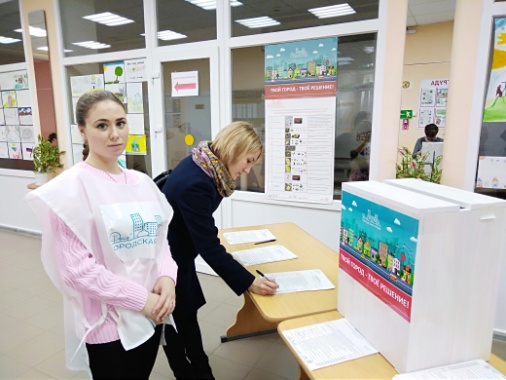 Проведение рейтингового голосования 18.03.2018 г. по выбору общественной территорииИз года в год становится более благоустроенным излюбленное место отдыха горожан – городской сквер: по просьбам жителей были выполнены работы по укладке асфальтового покрытия с укреплением бортовым камнем «народной тропы», ведущей от Северной поперечной аллеи к тротуару по ул. Гагарина и тротуар вдоль ул. Ленина.Также вдоль городского сквера по ул. Гагарина были установлены удобные 9 скамей со спинками и столько же урн с ажурным рисунком. На данные цели было затрачено 99,9 тыс. руб.В будущем планируется дальнейшее благоустройство сквера: – планируется высадка живой изгороди -  кусты кизильника. Живая изгородь – не только оригинальное ландшафтное решение, добавляющее территории привлекательности и естественности, но и защита территории городского сквера от ветра, пыли, и гула автомобилей. – в целях создания единой композиционной составляющей территория вокруг «Добрый Ангел Мира» будет облагорожена плиточным покрытием.Сегодня многие дворовые территории многоквартирных домов нуждаются в ремонте и реконструкции. Отсутствие мест отдыха, асфальтового покрытия, хорошего освещения и озеленения негативно влияют на качество жизни населения. Решить эту задачу в муниципалитетах помогает вышеуказанный проект.Известно, что ухоженный двор, привлекательный вид из окна, возможность безбоязненно выпустить погулять детей повышает престижность двора, района, влияет на рыночную стоимость жилья.Дворовые проезды по ул. Ленина,11,13,15, Чкалова,12; Чайковского,7,9 имели грунтовое покрытие, в ненастную погоду – огромные грязевые лужи, движение транспорта и пешеходов было затруднено. Тротуарные дорожки имели большой износ, что создавало дискомфорт пешеходам. Стоянки для автомобилей были организованы стихийно и в неблагоприятную погоду жители были вынуждены добираться до места парковки автомобилей по грязи и лужам.Хаотичное размещение автостоянок и парковок для автомобилей граждан по ул. Матросова,4, Титова,15а, Матросова,1,5 почти полностью «оккупировало» свободное внутриквартальное пространство, тем самым нарушало требования безопасности и требовало немедленного вмешательства городских властей.У жителей домов  было отнято право на комфортную среду проживания, так как ни у одного из этих домов не было нормальной дворовой территории, не говоря уже об открывающейся панораме, которая угнетала. В результате проведенных работ в 2018 году в рамках реализации вышеуказанного проекта  были благоустроены: 11 дворовых территорий (16 многоквартирных домов по ул. Матросова, 1,5; Матросова,4-Титова,15а; Чайковского,7,9; Ленина,11,13,15,Чкалова,12; Энгельса,13,15,17; Энгельса,14,16,18) с максимальным расширением дворовых территорий, устройством заездных карманов для временной стоянки автомобилей и обустройством тротуаров.Также помимо заасфальтированной дворовой территории во дворах по ул. Энгельса, за счет средств бюджетов всех уровней по вышеуказанной программе «Городская среда» в домах №№14,16,18 были установлены удобные скамейки со спинками и урнами, урны – по ул. Матросова,5,Энгельса,13,15,17.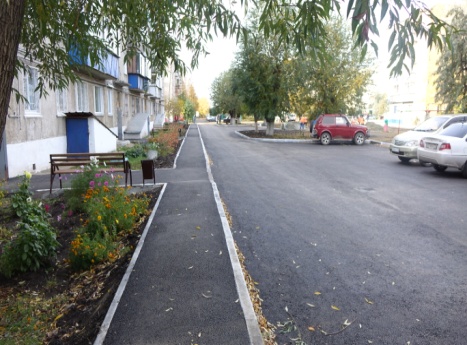 Дворовая территория по ул. Титова, д.15а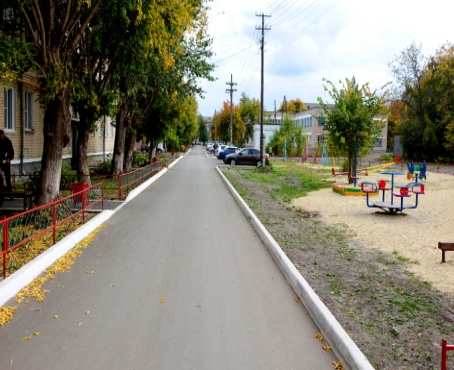 Дворовая территория по ул. Ленина,15Хочется поблагодарить предпринимателей нашего города Уракова С.М., Акишева А.Ш., Шушина И.Б., Барсамяна С.В., Гурьева В.С. которые не остались равнодушными к просьбам жителей по благоустройству их дворовых территорий.Так по ул. Матросова,5 возле каждого подъезда появились новые скамьи, а возле Титова,15а еще и урны, новая детская площадка в вышеуказанном дворе была дополнена несколькими игровыми элементами и ограждением для безопасных игр детей.Новая детская площадка по ул. Ленина,15 также обрела ограждение за счет средств предпринимателей городского поселения.Для завершения комплексности подхода к благоустройству территории,  безопасности жителей ООО «УК Бастион» смонтировали светодиодные светильники на многоквартирных домах по ул. Энгельса, Матросова, Ленина, Чкалова.В рамках реализации программы «Добрые дела» были выделены денежные средства в размере 1050,0 тыс. руб. на установку детских и спортивных малых архитектурных форм во дворах многоквартирной застройки по ул. Ленина,15, ул. Герцена,16, Чайковского,4, Мира,7.По многочисленным просьбам жителей также были установлены три детские площадки: две в частном секторе  и одну в многоквартирной застройке по ул. Вахрушева, в.п. Борисовка (ул. Северная) и ул. Бажова, д.6 и на общую сумму 150,0 тыс. руб.Прилегающие территории и автопарковки для посетителей и сотрудников к кинотеатру им. А.Н. Мерзликина и детскому саду №20 также обрели усовершенствованное покрытие.Уличное освещениеВажнейшим   элементом благоустройства    является  освещение  городских улиц.Комфортное передвижение населения по улицам в темное время суток обошлось бюджету ЕГП 8,3 млн руб.,  в т.ч. 6,6 млн руб. оплата потребленной электрической энергии по уличному освещению.В рамках муниципального контракта производился осмотр сетей уличного освещения, замена сгоревших ламп, светильников, их приобретение, восстановление работоспособности электрических сетей и уличного освещения,  и др.Дополнительно, к имеющимся на улицах города, установлено  62 новых светодиодных светильника по ул. Энгельса, Титова, Ленина, что позволяет экономить энергоресурсы и увеличивать срок службы приборов, не теряя при этом в интенсивности освещения. В целях безопасности жителей был произведен монтаж линии электропередач общей протяженностью 0,3 км и установлено 8 светодиодных светильников на участке по ул. Северная (от ул. Гагарина).Озеленение территорииОдним из путей улучшения городской среды является озеленение. Зеленые насаждения служат не только украшением, они — подлинные защитники здоровья людей.  Большую  работу по уходу за зелеными насаждениями  проводят  работники Горкомсервиса. Ими производится  работа по скашиванию  растительности по обочинам автомобильных дорог, обрезке деревьев и кустарников, в местах, ограничивающих видимость дорожных знаков и светофорных объектов. Осуществляется регулярная стрижка газонов, живой изгороди,  прополка и полив цветочных клумб, саженцев деревьев. Всё это не только сохраняет зеленое богатство города, но и придаёт ему ухоженный и красивый вид.Сумма средств, выделенная на эти цели 1,7 млн руб.Дорожная деятельность и транспортное обслуживаниеСамая сложная сфера благоустройства города – это автомобильные дороги. На городской территории находится более ста семидесяти километров  автомобильных дорог местного значения, из них лишь 73,3 км с асфальтобетонным покрытием, остальные – с грунтовым.Надо отметить, что в 2017 году на ремонт дорог из областного и районного бюджетов средств на ремонт дорожного полотна не выделялись, Хотя нами была разработана проектно-сметная документация на ремонт дорог на общую сумму более 100 млн. рублей. Поддерживать существующую дорожную сеть в нормативном состоянии не представляется возможным - средств местного бюджета катастрофически не хватает. Из городского бюджета деньги выделяются главным образом на содержание дорог и их обслуживание. В летний период проводилась  ежедневная  механизированная уборка улиц и площадей, уход за асфальтированными и плиточными дорожками. В зимнее время специализированной техникой регулярно проводится очистка улиц и тротуаров от снежных заносов, посыпка  противогололедной смесью. Для ремонта повреждений асфальтового покрытия проводились работы не только по ямочному ремонту, но и методом укладки локальных карт на центральных улицах городского поселения. Это один из наиболее эффективных и долговечных способов ремонта дорожного полотна. Всего было отремонтировано более 6,1 тыс. м2 дорожного покрытия.Кроме того, выполнялась подсыпка  автомобильных дорог с грунтовым покрытием в частном секторе объемом 33,2 тыс. кв.м, производилось грейдирование и профилирование дорог и обочин на площади 2000,0 тыс. кв.м.В целях предупреждения застаивания воды на перекрестке по ул. Чкалова-Герцена была смонтирована решетка для отвода воды в ливневую канализацию.В рамках мероприятий по организации безопасности дорожного движения, выполнялись работы по нанесению и восстановлению изношенной горизонтальной дорожной  разметки: на пешеходных переходах, искусственных неровностях, установке более 40 единиц новых и ремонт 50-ти поврежденных дорожных знаков. В целях организации безопасности дорожного движения на территории поселения, в 2018 году  разработана и утверждена схема организации дорожного движения . Комплексная схема организации дорожного движения – это комплекс технически, экономически и экологически обоснованных мероприятий организационного и инженерно-планировочного характера, скоординированных с документами стратегического планирования и направленных на обеспечение безопасности дорожного движения, упорядочивание и улучшение условий движения транспортных средств и пешеходов по улично-дорожной сети.Работа над КСОДД включает сбор информации о существующей транспортной ситуации, анализ перспектив развития городской среды и разработку предложений по развитию УДС, таких как введение одностороннего движения, обустройство выделенных полос для общественного транспорта, развитие велоинфраструктуры и пешеходного движения, упорядочивание парковочного пространства и других мероприятий, способствующих созданию удобной и производительной транспортной системы.В 2019 году при наличии достаточного финансирования планируется начать разработку ПОДД для центральных улиц города. Проекты организации дорожного движения разрабатываются в целях реализации комплексных схем организации дорожного движения.В рамках программы «Развитие дорожного хозяйства на территории Еманжелинского городского поселения на 2018-2020 годы» из областного бюджета были выделены денежные средства в размере 9,1 млн руб. на асфальтирование ул. Гагарина (от ул. Титова).В связи с тем, что выделенной суммы было недостаточно, чтобы полностью привести к нормативным требованиям улицу, поэтому ее условно разбили на 3 участка: от ул. Титова до здания ОМВД, от здания ОМВД до Мемориального комплекса, от Мемориального комплекса до ул. Шахтера.Первые два участка были отремонтированы в отчетном году: выполнен ремонт с укладкой асфальтового покрытия на дорожном полотне, произведено устройство заездных карманов, съездов, с одной стороны улицы полностью с другой стороны частично были обновлены тротуары с обустройством с бортовым камнем. Предприниматели по ул. Гагарина ,18 внесли свой в клад в благоустройство прилегающих территорий к своим магазинам: за счет собственных средств были выполнены работы по их асфальтированию. Хочется поблагодарить нашего Губернатора Челябинской области Дубровского Бориса Александровича за стимулирование работы по благоустройству городов и поселков.В 2018 году Еманжелинского городское поселение вновь приняло участие в областном конкурсе «Самое благоустроенное городское (сельское) поселение Челябинской области» по итогам 2017 года и вошло в тройку лидеров.Согласно распоряжению Губернатора Челябинской области за присужденное 3-е место поселению был выделен грант в размере 1400,0 тыс. руб., который был потрачен на приобретение специализированной техники – подметально-уборочной машины ТК 2000.Видеть улицы чистыми – мечта как городских жителей, так и коммунальных служб. Последним, учитывая, что содержать в порядке надо большие площади, требуется эффективная спецтехника. Нанимать огромный штат обслуживающего персонала экономически невыгодно, а обычные машины, оснащенные простейшим щеточным и поливочно-моечным оборудованием, не могут обеспечить надлежащей чистоты городских проспектов. На помощь приходит более современная техника, и на сегодняшний день лучшим решением для поддержания улиц в чистоте являются вакуумные подметально-уборочные машины. Также, после обращения к Губернатору Челябинской области, администрации Еманжелинского городского поселения были выделены денежные средств из областного бюджета на приобретение экскаватора-погрузчика.Данный вид специализированной техники обладает большими преимуществами: с его помощью можно выполнять погрузку  мусора при ликвидации несанкционированных свалок, грунта при выполнении работ по подсыпке улично-дорожной сети, в зимний период  - погрузке противогололедной смеси, можно использовать для очистки территорий от снега, а также выполнять углубление, копку и очистку водоотводных канав.В течение всего 2018 года на территории Еманжелинского городского поселения было организовано движение автобусных средств по трем внутримуниципальным маршрутам.С данной задачей уже на протяжении нескольких лет успешно справляется предприятие ООО «ЕСТА».Еманжелинские пенсионеры-садоводы  вновь  ездили  до  садовых товариществ  с 1 мая до 15 октября 2018 года за половину стоимости проезда, компенсацию расходов в сумме 423 тысячи рублей взяла на себя администрация Еманжелинского городского поселения. Оказание банных услугОказание банных услуг относится к социально значимым вопросам, которые также успешно решает МП «Горкомсервис». Количество оказанных услуг в муниципальных банях составило 40015. Возмещение затрат на содержание бань из бюджета – 1,2 млн рублей. Проведены работы по частичному ремонту кровли, штукатурные работы фасада по периметру здания, частичной смене плитки в мужском отделении, установке пластиковых окон в помывочном отделении и раздевалке бани №1; в бане №2 произведены ремонтные работы в парильном помещении, помывочных отделениях, частично отремонтирована штукатурка по периметру фасада здания.Содержание мест захороненияНа вопросы организации и содержания мест захоронения выделено из местного бюджета в 2018 году и освоено подрядчиком ИП Гемель 350,0 тыс. рублей, что составляет 100 % по отношению к 2017 году. За счет выделенных средств выполнялись работы по содержанию в надлежащем состоянии подъездов к входам на кладбище, расчистке от снега в зимний период дорожного полотна, подсыпке и грейдированию дорожного полотна, акарицидной обработке, уборке мусорных накоплений, противопожарной опашке территории и т.д.ОБЕСПЕЧЕНИЕ НУЖДАЮЩИХСЯ ЖИЛЫМИ ПОМЕЩЕНИЯМИПриоритетом работы администрации Еманжелинского городского поселения была и остается работа с людьми. Специалист по учету, обмену и распределению жилья в администрации создан в целях решения вопросов местного значения по обеспечению граждан, проживающих в городском поселении и нуждающихся в улучшении жилищных условий, жилыми помещениями в соответствии с жилищным законодательством. За 2018г. было предоставлено 9 жилых помещений, гражданам, состоящим в списке очередности граждан, признанных малоимущими и нуждающимися в предоставлении жилых помещений по договорам социального найма. Всего же в списке очередности состоит 95 человек. В отчетном периоде было поставлено на учет на улучшение жилищных условий 22 семьи, из них:10 - многодетные семьи;3 семьи - граждане, имеющие инвалидность или семьи имеющие детей инвалидов;1 семья – поставлена на улучшение жилищных условий, т.к. площадь имеющегося жилья меньше учетной нормы;7 семей - граждане, не имеющие в собственности жилого помещения;1 семья - погорельцы.Снятие граждан с учета производится в соответствии с Жилищным кодексом РФ, по разным причинам. Так в 2018г. 5 семей были сняты с учета в связи с утерей оснований,  47 – в связи с не предоставление документов в указанный срок, 4 семьи получили жилищные сертификаты на покупку жилого помещения, 5 семей получили жилое помещение по договору социального найма.В связи с реализацией подпрограммы «Обеспечение жильем молодых семей», целевой программой «Обеспечение доступным и комфортным жильем граждан РФ» на предоставление социальных выплат выделены средства 6-ти молодым семьям. Ведется работа по бесплатной приватизации жилой недвижимости муниципального жилищного фонда. Граждане, которые имеют право пользоваться государственными жилыми помещениями на основании договора социального найма, могут получить его в собственность бесплатно, а не выкупая его по рыночной цене у государства. Приватизация – процесс передачи жилых помещений, находящихся в государственной и муниципальной собственности, в собственность жильцов таких домов и квартир. Она дает право распоряжаться своим имуществом так, как собственникам нужно: продавать, передавать в наследство, дарить и осуществлять любые другие законные сделки.Жилец, проживающий в неприватизированной квартире на основании договора социального найма (муниципальной), выступает ее нанимателем, а не собственником. Он имеет достаточно ограниченный перечень прав, относительно распоряжения данной квартирой в сравнении с собственником приватизированной квартиры. Муниципальное жилье принадлежит государству, следовательно, органы власти всегда смогут выселить из него человека, если последний перестанет оплачивать коммунальные услуги или будет использовать недвижимость не по назначению. После смерти нанимателя, квартира перейдет в собственность местных органов власти.В отчетном году своим правом бесплатно приватизировать муниципальные  жилые помещения воспользовались  15 семей.Ведется  работа с должниками  по оплате за жилищно-коммунальные услуги с гражданами, проживающими в жилых помещениях по договорам социального найма. В настоящее время по разным причинам не все граждане выполняют добросовестно свою обязанность по их оплате. Администрацией Еманжелинского городского поселения гражданам, проживающим в муниципальных жилых помещениях, направляются уведомления об имеющемся долге, заключаются соглашения о постепенной выплате накопившейся задолженности.  В случае если наниматель не оплачивает коммунальные платежи в течение 6 месяцев то, орган местного самоуправления вправе обратиться с исковым заявление в суд о выселении нанимателя. Так в отчетном году жильцы 5 муниципальных квартир были признаны утратившими право пользования жилыми помещениями и выселены по решению Еманжелинского городского суда.УПРАВЛЕНИЕ МУНИЦИПАЛЬНЫМ ИМУЩЕСТВОМ И ЗЕМЕЛЬНЫМИ ОТНОШЕНИЯМИ НА ТЕРРИТОРИИ ЕМАНЖЕЛИНСКОГО ГОРОДСКОГО ПОСЕЛЕНИЯМуниципальная собственность составляет экономическую основу местного самоуправления в частности администрации Еманжелинского городского поселения. На 1 января 2019 года действует 13 договоров аренды муниципального имущества. Доходы от сдачи в аренду имущества получены в объёме 1 699,4 тыс. рублей при плане 1 403 тыс. руб. На сегодняшний день администрация Еманжелинского городского поселения является учредителем двух муниципальных предприятий: - МП «Горкомсервис»-МП «УК ЖКХ».Доходы в виде отчислений от части прибыли данных предприятий в 2018 году не поступали, так как предприятия сработали за 2017 год с убытками.В отчетном году администрацией Еманжелинского городского поселения в целях реализации вопросов местного значения приобретена одна единица специализированной техники – машина дорожная (подметальная, ТКМ 2000) стоимостью 1 400 000 рублей Отделом по управлению муниципальным имуществом продолжалась последовательная политика в сфере приватизации муниципального имущества, отчуждения либо изменения его целевого назначения, которое не используется или используется неэффективно.В 2018 году в соответствии с прогнозным планом приватизации  было реализовано 1  нежилое помещение и пять единиц невостребованной техники на общую сумму 591 тыс. руб.В качестве бесхозяйного  объекта недвижимости поставлен на учет  водопровод, расположенный по улице Маяковского, протяженностью 820 метров.В течение отчетного периода за Еманжелинским городским поселением оформлено право муниципальной собственности на следующие бесхозяйные  объекты недвижимости:1) теплотрассы протяженностью 1 116,0 м.2) газовые сети протяженностью 18 727 м.;Распоряжение земельными участками, государственная собственность на которые не разграничена, относится к числу отдельных государственных полномочий, осуществляемое органом местного самоуправления городского поселения.За 2018 год было заключено 17 договоров аренды земельных участков. Всего на 1 января 2019 года действует 67 договоров аренды земельных участков. Арендная плата за земельные участки при плане 1 103,9 тыс. рублей поступила в размере 1 384,7 тыс. рублей, перевыполнение составило 280,8 тыс. рублей.Общие доходы от продажи земельных участков на торгах и без проведения торгов планировались в сумме 1 226,4 тыс. руб. Фактическое поступление составило 1 453,2 тыс. рублей. Всего в 2018 г. заключено 40 договоров купли продажи,  в сравнение с 2017 г. договоров купли-продажи было заключено 25 на общую сумму 1 300,10 тыс. руб.Заключено 10 соглашений по перераспределению земельных участков находящихся в собственности граждан с земельными участками, государственная собственность на которые, не разграничена на сумму 174,5 тыс. руб.В рамках реализации исполнения поручения Председателя Правительства РФ Д.А. Медведева от 25.03.2016 г. об устранении в течение 3-х лет очереди многодетных семей на обеспечение земельными участками с подведенной инфраструктурой в 2018 г. отделом по управлению муниципальным имуществом сформировано 43 земельных участка, 35 из которых предоставлено в собственность бесплатно многодетным семьям, до сегодняшнего момента данная работа не завершена и будет продолжена и в 2019 г.С целью увеличения площади земельного участка для размещения мест захоронения в пос. Борисовка отделом по управлению муниципальным имуществом проведена работа по изъятию  земельного участка общей площадью 69 000 кв.м. Доходы от выдачи разрешения за размещение нестационарных торговых объектов в 2018 г. в бюджет городского поселения поступили  размере 857,7 тыс. рублей, по сравнению с 2017 г. поступление увеличилось в два раза  (2017 г.- 408,31 тыс. рублей). За отчетный период отделом по управлению муниципальным имуществом выдано 18 разрешений на использование земельных участков в соответствии с Постановлением Правительства РФ от 03.12.2014 г. № 1300. В течение отчетного периода отделом проводилась контрольная работа по учету арендной платы, а также претензионно-уведомительная работа по взысканию задолженности по арендной плате. В связи с несвоевременной уплатой платежей в адрес недобросовестных арендаторов направлялись досудебные претензии. По итогам претензионной работы оплачена задолженность на сумму 621,11 тыс. рублей (в 2017 г. 110,35 тыс.руб.).Поступление указанных выше средств в бюджет поселения позволит направить бюджетные средства на решение других значимых задач, в том числе на приоритетные направления по оформлению прав муниципальной собственности на  коммунальные объекты инфраструктуры, бесхозяйные объекты недвижимости, формирование земельных участков для строительства, в том числе для бесплатного предоставления многодетным семьям, проведение комплексных кадастровых работ.Объем бюджетных ассигнований, направленных на мероприятия по управлению муниципальным имуществом и земельными ресурсами, в 2018 г. составил 945,058 тыс. рублей. Муниципальное имущество создает материальную основу для реализации полномочий органов местного самоуправления и предоставления муниципальных услуг гражданам и организациям, вследствие чего вопросы формирования, эффективного управления имуществом являются приоритетными в деятельности администрации Еманжелинского городского поселения, которая ориентирована на целевое и эффективное использование муниципального имущества и земель поселения, на увеличение доходов от использования муниципального имущества и распоряжения земельными ресурсами.Одним из показателей эффективности деятельности администрации города является совершенствование проводимых мероприятий по управлению имуществом. В 2019 году по-прежнему остаются актуальными вопросы, которые необходимо решать как в среднесрочной, так и в долгосрочной перспективе:- оптимизация состава муниципального имущества;- активизация и завершение работы по обеспечению государственной         регистрации права собственности муниципального образования всего недвижимого имущества;- предоставление земельных участков в собственность льготной категории граждан для индивидуального жилищного строительства;- увеличение доходов от использования муниципального имущества  и земельных участков;- формирование земельных участков, в границах которых расположены объекты, находящиеся в муниципальной собственности, и осуществление регистрации права муниципальной собственности на них.Повышение эффективности использования муниципального имущества   с обеспечением оптимального уровня расходов на его содержание - одна из главных задач администрации Еманжелинского городского поселения.РАБОТА  С НАСЕЛЕНИЕМГод добровольца и волонтераВолонтерское движение в России растет. Сделать 2018-ый годом волонтера и добровольца в России – лучший способ признать заслуги людей, готовых к самопожертвованию перед соотечественниками, которым они оказывают огромное содействие и неоценимую помощь. Активные  и заинтересованные люди, неравнодушные к нуждам и проблемам других, есть в Еманжелинске, именно они являются душой общества, бескорыстно делая мир лучше, краше и добрее. В их деятельность входят: оказание помощи людям с ограниченными возможностями; работа с многодетными семьями и детьми-сиротами; участие в экологических гуманитарных акциях; содействие  в сфере правовой защиты и поисках пропавших людей; участие  в ликвидации ЧС. Во исполнение поручений президента Российской Федерации при Министерстве общественной безопасности Челябинской области создана межведомственная рабочая группа и «Ресурсный центр» по обучению и работе с добровольцами (волонтерами) по поиску пропавших людей  на территории Челябинской области. 24 апреля 2018 года в Челябинске прошли семинарское обучение  представители Еманжелинского городского поселения. Добровольцем был житель города, бывший сотрудник МЧС Демченков В.Н. Важно, чтобы добровольчество стало неразрывным сегментом жизни каждого, популяризовать его и преобразовать в социальное динамичное веяние общества.Чтобы помнили7 мая, накануне Дня Победы на мемориальном комплексе состоялось торжественное открытие новой мемориальной стены памяти труженикам тыла, кто приближал нашу победу в забое шахты, на полях, кто строил железную дорогу. В.В.Ширяева, председатель районного Совета ветеранов войны и труда и Общества инвалидов - автор памятных слов, которые можно прочитать на обновленной стене.  В год 100-летнего образования пограничных войск, 26 августа 2018 года в  Еманжелинске  с воинскими почестями открыт памятный знак защитникам рубежей Отечества, расположенный за городским мемориальным комплексом. Благодарим всех за участи в установке памятного знака воинам-пограничникам. Поисковое движение РоссииВ рамках государственной программы «Патриотическое воспитание граждан Российской Федерации на 2016-2020 годы», утвержденной постановлением Правительства Российской Федерации № 1493 от 30 декабря 2015 года, при поддержке Федерального агентства по делам молодежи (Росмолодежь), Челябинская региональная общественная организация «Ресурсный Центр поисковой деятельности и специальной подготовки «ОПОРА» реализует социальный проект «Агитационный пробег «Хранители памяти», администрация городского поселения продолжает взаимодействие                            с общественной организацией и ЦПВ «Росток».Продолжая Всероссийскую Вахту памяти, в городе Армянске Северного Крыма в 2018 году проходила пятая комплексная экспедиция, в рамках которой работал отряд центра патриотического воспитания «Росток» под руководством Алексея Евгеньевича Зязева. В составе сводного отряда  находились уже участвовавшие ранее в поисковых экспедициях учащаяся школы № 2 Таисия Мыльцева и ученицы школы № 4 Лада Берещенова, Полина Шумакова из Еманжелинска. В 2018 году сводный отряд поднял                   и подготовил к захоронению останки 79 -ти солдат Великой Отечественной войны. Один из последних найденных поисковиками в 2017 году солдат - наш земляк Сираев Хуснутдин Мингажевич, имя которого восстановили по сохранившемуся медальону воина, а останки были переданы родственникам для торжественного захоронения с воинскими почестями, которое состоялось в Кунашакском районе.КазачествоПредставители казачества принимают активное участие в жизни города,  в деле воспитания подрастающего поколения, уделяя особое внимание патриотическому направлению своей деятельности среди молодежи. Они активно возрождают традиции казачьей культуры.  Казачью удаль продемонстрировали во время праздничных выступлений, в том числе, посвященных Дню города. 5 марта 2018 года городская администрация и казаки принимали участие в приеме гостей из разных регионов России                  и других стран, прибывших для участия в слете дилеров ООО «Трактор».С целью оказания содействия органам внутренних дел в охране общественного порядка на территории Еманжелинского городского поселения в конце 2018 года создана общественная организация «Добровольная народная дружина «Казачий дозор», командиром которой избран Алефин И.В.Тимуровское движение   Традиции тимуровского движения в Еманжелинске не забыты. Ветераны  поселка Батуринский выражают благодарность Денису Швец  и Роману Трушнякову – учащимся 9-го класса школы № 3 за оказанную ими помощь пожилым людям.СтаростыПостепенно в России внедряется в жизнь институт сельских старост. Главная и конечная цель их деятельности заключается в реальном приближении местных органов власти к жителям. Главное назначение старост – содействовать участию населения в осуществлении местного самоуправления. Полномочия старост весьма разнообразны. В основном это: организация людей для ликвидации последствий чрезвычайных ситуаций; обеспечение пожарной безопасности; работа добровольных формирований населения по охране общественного порядка; участие в благоустройстве, уборке территорий. 28 июня 2018 года старосты на базе ЮУрГУ прошли обучение по программе семинара «Обеспечение пожарной безопасности и защита    в чрезвычайных ситуациях населения и территории сельских населенных пунктов» с выдачей сертификатов Министерства общественной безопасности Челябинской области.ЭкологияВ современных условиях весьма важной является проблема сохранения                       и оздоровления окружающей среды. Велика роль зеленых насаждений  в формировании городской среды. Шелест листьев, пение птиц, эстетическое воздействие благотворно влияют на нервно-психическое состояние человека, озеленение организует микроклимат и приближает условия проживания человека к оптимальным. Зелень всегда приятна для глаза, она оживляет силуэты каменных городов. Зеленый фонд называют «легкими» города, чтобы сохранить чистоту воздуха и создать барьер для шума, нужно заниматься озеленением территорий.Решением Совета депутатов Еманжелинского городского поселения  от 30.11.2018 года № 219 внесены изменения в Правила благоустройства территории Еманжелинского городского поселения введены изменения и дополнения в определения «Озелененные территории», «Озеленение».18 октября в ЦРБ состоялся парламентский урок «Вода и  экология», который был посвящен теме «Вода и экология». Участие в разговоре приняли депутат Законодательного Собрания Челябинской области В.В.Филиппов  и глава ЕГП А. Н. Хрулев, учащиеся школ города.Пожарная безопасностьНа территории городского поселения за 2018 год зарегистрировано 34 пожара, снижение количества по сравнению с аналогичным периодом прошлого 2017 года – на 6 случаев; погибло 2 человека (АППГ–   снижение на 1 случай).В целях усиления профилактической работы на территории городского поселения для разъяснения  мер пожарной безопасности населения отделом было организовано  и проведено  в форме сходов жителей и встреч, всего 43 мероприятия, на которых присутствовало 774 человек. Обучено:  847 человек, в ходе совместно проведенных с представителями отдела надзорной деятельности и профилактической работы № 12, социальной службы рейдов посетили 46 семей, находящихся в трудной жизненной ситуации. Одним из наиболее эффективных средств по предупреждению гибели людей от пожаров считается автономный пожарный извещатель.  Это устройство реагирует на дым еще на стадии возгорания, когда потушить огонь еще можно подручными средствами. Администрацией Еманжелинского городского поселения были приобретены и установлены автономные пожарные извещатели в количестве 12 штук в семьях с детьми, находящихся в трудной жизненной ситуации.РАБОТА С ОБРАЩЕНИЯМИ ГРАЖДАНВ администрации Еманжелинского городского поселения ведется работа по обращениям граждан на основании Федерального закона от 2 мая 2006 года № 59-ФЗ «О порядке рассмотрения обращений граждан Российской Федерации».В 2018 году в администрацию Еманжелинского городского поселения поступило 589 обращений (в 2017г.– 590), из них: 559 письменных (в 2017 г. – 578) и 28 устных (в 2017 г. – 11) обращений. С выездом на место в 2018 г. было рассмотрено 99 обращений, в 2017г. - 101.  Количество повторных обращений в 2018 году сократилось по сравнению с отчетным периодом 2017 года на 8%.На 21% уменьшилось количество коллективных обращений: 92 – в 2018 году, 116 - в 2017 году. Граждане объединяются, чтобы совместно решать такие проблемы, как оплата жилья и коммунальных услуг, капитальный ремонт, ремонт дорог, благоустройство детских площадок, переселение их ветхоаварийного жилья.Наиболее часто, как правило, обращаются пенсионеры по возрасту, в 2018г.– 137, в 2017 г. – 157.Граждан из числа рабочих специальностей обратилось – 26 человек, многодетных семей – 16, безработных – 11, предпринимателей – 8, руководителей – 7, инвалидов по общему заболеванию – 10, семьей, имеющих детей-инвалидов - 2, ветеранов труда – 5, матерей–одиночек – 5, государственных служащих – 4, детей-сирот – 2, тружеников тыла - 1, работников здравоохранения – 1, беженцев - 1, работников образования – 6, участников ВОВ - 2.Наибольшее количество обращений в течение отчетного периода поступило по вопросам жилищно-коммунального хозяйства – 382 обращения, в 2017 году – 360.  Вопросы посвящены:- благоустройству населенных пунктов – 144 (в 2017 году – 117);- строительству и ремонту дорог – 66 (в 2017 году – 56);- водоснабжению - 53 (в 2017 году – 29);- ремонту и эксплуатации жилья – 42 (в 2017 году – 62);- качеству отопления - 22 (в 2017 году – 39);- оплате жилья и коммунальных услуг, снижению тарифов – 19 (в 2017 году – 25);Также жители обращались по вопросам капитального ремонта домов, газификации, электроснабжению, работы управляющих компаний.По жилищным вопросам поступило 42 обращения (в 2017 году – 20). Из них по вопросам переселения из ветхоаварийного жилья – 19 (в 2017 году – 26), предоставление жилья и улучшение жилищных условий – 13 (в 2017 году – 20). По земельным вопросам поступило 35 обращений (в 2017 году – 35). Заявители обращались по вопросам приобретения земли в собственность, в аренду, под индивидуальное жилищное строительство.Другая немаловажная тема - транспорт – 10 обращений (в прошлом году – 11). Это обращения с просьбами о внесении изменений в действующее расписание автобусов и льгот по проезду пассажирского транспорта.Среди других тем, которые волнуют жителей - проблемы экологии и появление несанкционированных свалок в городе, вопросы трудоустройства, оказание материальной помощи, выдача разрешений на снос и опиловку зеленых насаждений.Из общего количества письменных обращений в 2018 году решено положительно – 86, 6 осталось на рассмотрении, по 497 обращениям даны разъяснения. В случае, если поставленные вопросы в обращениях не относились к компетенции администрации Еманжелинского городского поселения, обращения были переадресованы в уполномоченный орган, о чем заявители были уведомлены в письменной форме.В ходе личного приема главой администрации Еманжелинского городского поселения принято 380 человек (в 2017 год – 385).Все замечания и предложения, поступающие во время личных приемов, встреч, как в устной, так и письменной форме, были обобщены и проанализированы. Информация о принятых мерах по обращениям доведена до заявителей.В ходе проведения «Общероссийского дня приема граждан» - 12 декабря 2018 г., горожане имели возможность задать интересующий вопрос представителям органов власти и самоуправления лично, а также в режиме видео, конференц и телефонной связи. В этот день на прием обратилось 3 человека.В 2018 году через Интернет-приемную поступило 35 обращений (в 2017 году - 29). В администрации Еманжелинского городского поселения большое внимание уделяется не только своевременному рассмотрению обращений граждан, но и качеству подготовки ответов на них. Еженедельно на совещаниях у главы Еманжелинского городского поселения, а также его заместителя рассматривается качество подготовки ответов заявителям и соблюдение установки сроков работы с обращениями граждан.Вся работа с обращениями граждан в администрации города Еманжелинска  построена на взаимопонимании, ответственности должностных лиц и осознании того, что обращения граждан в органы местного самоуправления – это способ защиты их прав и законных интересов.ИНФОРМИРОВАНИЕ НАСЕЛЕНИЯ О ДЕЯТЕЛЬНОСТИ АДМИНИСТРАЦИИВажным средством информирования населения  о деятельности администрации поселения является официальный сайт администрации, расположенный по адресу  http://emanjelinsk.ru. Его задачами являются -формирование общественного мнения о работе администрации, развитие гражданского сознания и активного интереса населения к местным проблемам.    Для достижения этих задач на  официальном сайте  поселения размещаются сведения о городе, его руководстве, программах развития города, публикуются нормативно-правовые акты и др. Постоянно осуществляется  пополнение оперативной информации о деятельности   администрации,  о событиях, праздничных и иных мероприятиях, проводимых в поселении и районе. На сайте располагаются  баннеры  с социологическими опросами, позволяющими осуществлять своеобразный интернет-мониторинг общественного мнения, актуальные новости поселения, работает интернет-приемная, где есть возможность задать вопрос   главе, оставить свое замечание или пожелание. На сайте поселения регулярно  проводится значительное расширение списка разделов, рубрик, улучшается дизайн и совершенствуется его структура. МУНИЦИПАЛЬНЫЙ ЗАКАЗМуниципальный заказ - это совокупность заключенных муниципальных договоров (контрактов) на поставку товаров, производство работ, оказание услуг за счет местного бюджета.Муниципальный заказ формируется на основе социальных норм — показателей необходимой бюджетной обеспеченности населения важнейшими жилищно-коммунальными, социально-культурными и другими услугами в натуральном и денежном выражении. Его целями являются развитие добросовестной конкуренции, эффективное и открытое расходование средств местного бюджета, содействие обеспечению занятости населения и приоритета российского товаропроизводителя.Муниципальный заказ направлен на снижение расходов местного бюджета, способствует развитию малого бизнеса, позволяет ему не ограничиваться торгово-посреднической деятельностью, а проникать в реальный сектор экономики.Размещение муниципального заказа Еманжелинского городского поселения осуществлялось в течение 2018 года  на конкурсной основе в соответствии с нормами Федерального закона от 05.04.2013 № 44-ФЗ  «О контрактной системе в сфере закупок товаров, работ, услуг для обеспечения государственных и муниципальных нужд».Содержание муниципального заказа Еманжелинского городского поселения, сроки его исполнения и способ размещения определяются администрацией Еманжелинского городского поселения в пределах средств, выделяемых на эти цели из местного бюджета, и исходя из потребностей муниципального образования «Еманжелинское городское поселение» в товарах, работах и услугах. Порядок формирования муниципального заказа установлен правовыми актами администрации Еманжелинского городского поселения о бюджетном регулировании в Еманжелинском городском поселении, а также положениями о муниципальном заказе. В положении о муниципальном заказе закрепляются основания и порядок формирования муниципального заказа, порядок формирования конкурсной комиссии, способы, порядок и условия размещения муниципального заказа, источники и порядок оплаты муниципального заказа, порядок осуществления контроля над формированием, размещением и исполнением муниципального заказа, порядок и сроки опубликования сведений о муниципальном заказе, порядок и сроки проведения торгов.В 2018 году администрацией Еманжелинского городского поселения в единой информационной системе было размещено 103 закупки, что на 8,4 % больше показателей 2017 года. Было проведено 95 электронных аукциона общая начальная максимальная цена которых составляет 124 823,7  тыс. руб., что на 13,1 % превышает количество проведенных процедур в предыдущем году, и 8 запросов котировок общая начальная максимальная цена которых составляет 1 776,2 тыс.руб. В результате проведенных процедур закупок были заключены муниципальные контракты на сумму 114 634,3 тыс.руб., экономия средств местного бюджета составила 11 965,6 тыс.руб. Закупки малого объема составили 3 266,1  тыс. руб.От общего объема закупок было проведено 50 процедур для субъектов малого предпринимательства, социально ориентированных некоммерческих организаций и составляет 41 % от совокупного годового объема закупок, что на 23,4 % меньше показателей 2017 года.ПРОТИВОДЕЙСТВИЕ КОРРУПЦИИАдминистрацией Еманжелинского городского поселения в целях обеспечения законности, осуществлялся контроль за соблюдением действующего законодательства, в том числе Федерального закона от 25 декабря 2008 года № 273-ФЗ «О противодействии коррупции».Для соблюдения одного из главных принципов противодействия коррупции публичности и открытости деятельности органов местного самоуправления в администрации Еманжелинского городского поселения ведется работа по обеспечению информационной открытости и прозрачности ее деятельности.Проводилась антикоррупционная экспертиза нормативных правовых актов и их проектов, принимаемых администрацией поселения, а также проектов решений Совета депутатов, в целях выявления в них коррупциогенных факторов. Профилактике коррупционных правонарушений в значительной степени способствует публикация в газете «Новая жизнь» и на официальном сайте администрации в сети интернет http://emanjelinsk.ru  нормативных правовых актов, информации о важных мероприятиях, о деятельности и структуре органов местного самоуправления. На официальном сайте также размещены сведения о доходах, расходах, об имуществе и обязательствах имущественного характера, предоставляемые муниципальными служащими за 2017 год на себя, супругов и несовершеннолетних детей, в соответствии с утвержденным Порядком размещения.За отчетный период муниципальные служащие, включенные в Реестр коррупционно опасных должностей, своевременно предоставили сведения за 2017 год о доходах, расходах, об имуществе и обязательствах имущественного характера работодателю. ПРАВОВАЯ ПОЛИТИКАВ течение 2018 года администрация Еманжелинского городского поселения совместно с прокуратурой города Еманжелинска осуществляла проведение первичной антикоррупционной экспертизы проектов постановлений и распоряжений администрации Еманжелинского городского поселения, а так же проектов решений Совета депутатов Еманжелинского городского поселения. Во многие акты внесены изменения и дополнения.Администрацией Еманжелинского городского поселения было принято участие в рассмотрении  более 23 дел в Арбитражном суде Челябинской области, некоторые из данных дел были обжалованы и рассматривались в Восемнадцатом апелляционном арбитражном суде и арбитражном суде Уральского округа. Так же принято участие в рассмотрении более 50 дел в судах общей юрисдикции. При этом спектр вопросов, рассматриваемых судами с участием администрации различен: это дела, связанные с экономическим спорами,  признанием права собственности на объекты недвижимости  на самовольно возведенные постройки, на предоставление жилья и жилищные споры, а так же исполнение полномочий по решению вопросов местного значения, в том числе по искам прокуратуры г. Еманжелинска, уголовные дела, дела об административных правонарушениях. Было рассмотрено более 30 представлений, требований и протестов прокуратуры г. Еманжелинска.В течение года заключено более 274 хозяйственных договоров, в обязательном порядке прошедших правовую экспертизу, в том числе 109 муниципальных контрактов, заключенных в соответствии Федеральным законом от 05.04.2013 № 44-ФЗ «О контрактной системе в сфере закупок товаров, работ, услуг для обеспечения государственных и муниципальных нужд».МЕРОПРИЯТИЯ В ОБЛАСТИ РАЗВИТИЯ КУЛЬТУРЫ 	В соответствии с муниципальной  Программой в области культуры, утвержденной  администрацией Еманжелинского городского поселения  на 2018 год, на организацию и проведение общегородских мероприятий в  области   культуры в   прошлом году было потрачено  более  371,0 тыс. рублей.  Из  них: 60,0 тыс. рублей - на организацию фейерверка 18.03.2018 года; 311 тыс. рублей-  на приобретение подарочной и сувенирной продукции для поощрения еманжелинцев за  победу и (или) участие в  конкурсах, шоу-программах, организованных администрацией Еманжелинского городского поселения и в  проектах, организованных  по инициативе сторонних организаций, за значительный  личный вклад в развитие городского поселения, в честь юбилейных дат,  в честь празднования профессиональных праздников и т.д. Примерами таких мероприятий являются - Педагог года-2018,  Масленица,  70-летний юбилей  пос. разрез Батуринский, конкурсы по благоустройству и озеленению «Я люблю свой город» и «Зеленый двор», конкурс-проект «СуперМАМА-2018», шоу-программы «Маленькая принцесса», «Моя мама- Снегурочка», акции «Пешеходный переход» и «Самый чистый город на земле», 25-летний юбилей Образцового коллектива театра танца «Непоседы»,  мероприятия, посвященные   Международному женскому дню, Дню работников торговли, бытового обслуживания населения и жилищно-коммунального хозяйства,  Дню Победы в Великой Отечественной войне, Общероссийскому дню библиотек, Дню шахтера, Дню города, Дню матери, Дню пожилого человека,  а также митинги, посвященные памятным датам и т.д. «Я люблю свой город» -  так называется ежегодный конкурс, который объявляет и проводит администрация Еманжелинского городского поселения на призы главы города. Жители города принимают в нем активное участие, тем самым делая город лучше, уютнее и ухоженнее.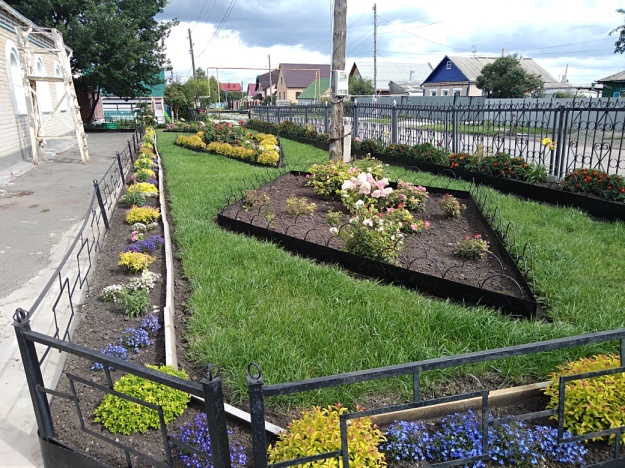 2 место – Приход Свято-Введенского храма; в номинации «Самая благоустроенная территория офиса»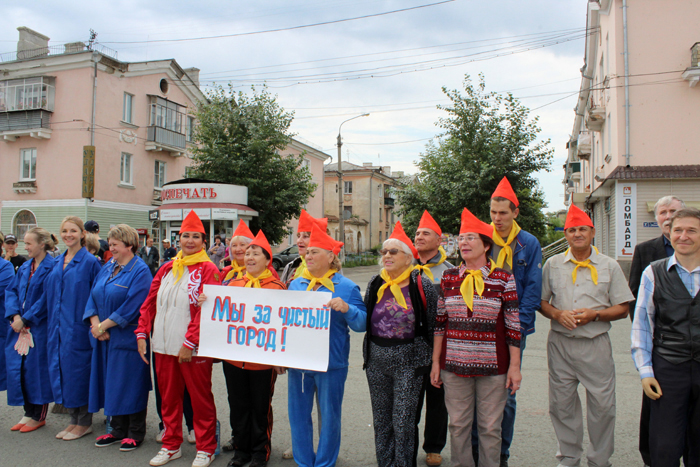 Акция ко дню Города «Самый чистый город на земле»Кроме того, в 2018 году  за активную жизненную позицию,  личный вклад в развитие и процветание города, за добросовестный труд и высокие профессиональные достижения   еманжелинцам  было вручено 15 почетных грамот Совета депутатов и администрации Еманжелинского городского поселения, 42  Благодарственных письма главы Еманжелинского городского поселения.ФИЗИЧЕСКАЯ КУЛЬТУРА И СПОРТ Администрацией Еманжелинского городского поселения  ежегодно  разрабатывается  Программа мероприятий в области физической культуры и спорта на территории  Еманжелинского городского поселения. Особое внимание при разработке Программы уделяется детскому спорту, спорту среди людей с ограниченными возможностями  и   людей пожилого возраста.Целью реализации программы является увеличение общей численности населения  города в возрасте  от 3  до 79 лет, в том числе увеличение доли лиц с ограниченными возможностями здоровья, систематически занимающихся физической культурой и спортом.Основными задачами  данной Программы являются:- повышение интереса различных категорий населения к занятиям физической культурой и спортом;- организация пропаганды физической культуры и спорта, распространение социальной рекламы, продвижение ценности здорового образа жизни, освещение спортивно-массовых мероприятий, информационная поддержка Программы;- планирование спортивных  мероприятий. 	В соответствии с  календарным графиком мероприятий в течение 2018 года администрацией поселения  были организовано и проведено 25 спортивных мероприятий среди разных возрастных категорий и социальных групп населения.  Среди  детей  были проведены такие мероприятия, как  хоккей, хоккей на валенках, мини-футбол на снегу, баскетбол, волейбол, мини-футбол. Среди людей с ограниченными возможностями проводились игра в городки, стрельба из пневматической винтовки, мини-футбол, шашки, дартс. Трудовые коллективы и представители клубов  приняли участие   в  хоккее на валенках, бильярде, волейболе, легкой атлетике.	В отчетном году администрация поселения предоставила возможность  городской сборной по футболу  попробовать свои силы в соревнованиях областного уровня - Первенстве области по футболу среди сельских районов и малых городов Челябинской области, организованном Региональной общественной организацией «Добровольное спортивное общество «Урожай» Челябинской области, оплатив за команду  организационный вступительный  взнос.  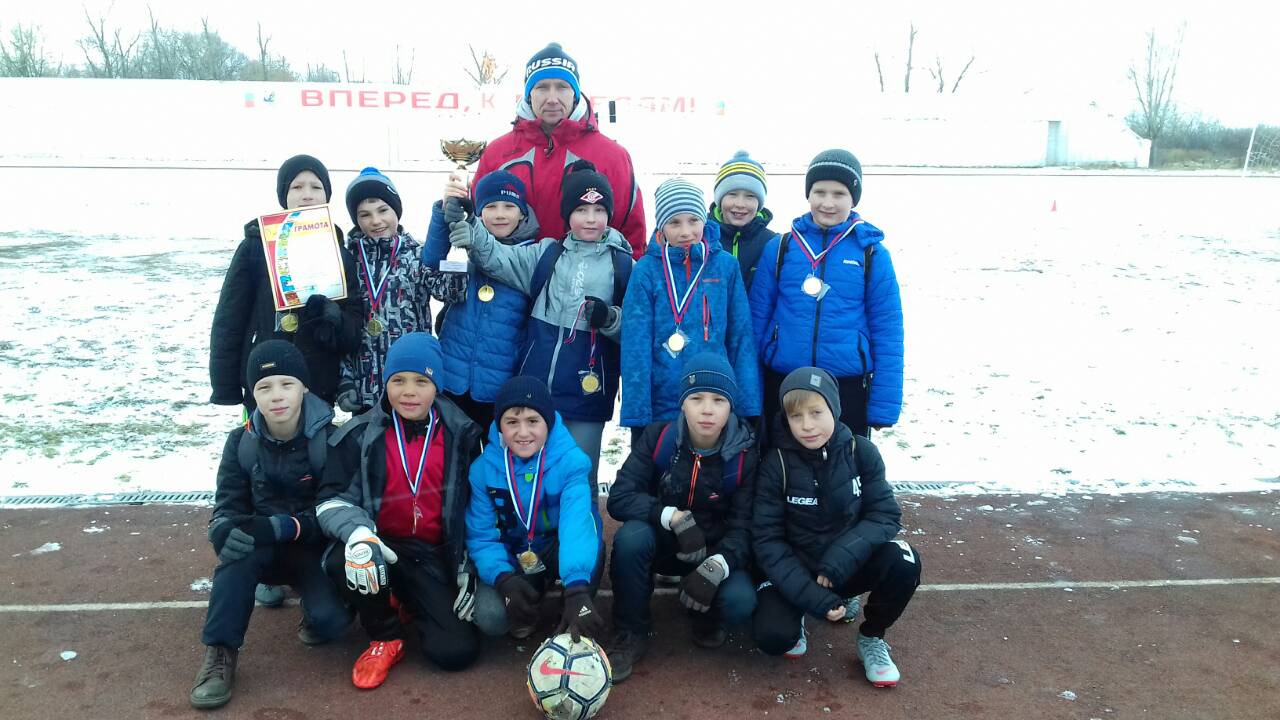 Футбол на стадионе среди учащихся школ города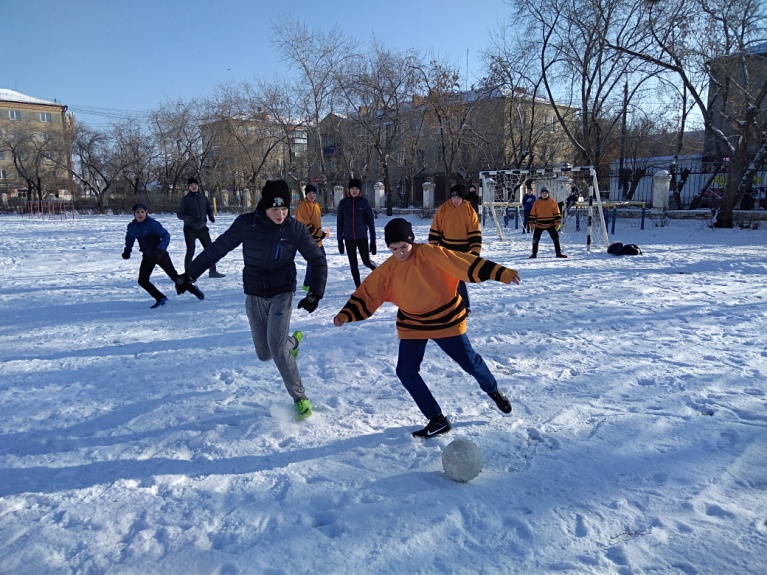 Футбол на снегу среди учащихся школ городаВсего в  2018 году  администрацией Еманжелинского городского поселения было  затрачено на реализацию Программы сумма в размере 215 тыс.рублей. Данные денежные средства  были потрачены на организацию соревнований, закупку  наградной  и сувенирной продукции, оплату организационного взноса для участия  городской сборной по футболу в областных соревнованиях.ЗАКЛЮЧЕНИЕУходящий в историю год был сложным, но продуктивным. Он научил нас верить в свои  собственные силы, подарил нам новые достижения и успехи. Мы смело смотрим в будущее, не боимся начинать новые дела и уверенно идем к поставленным целям. У нас  с вами есть для этого и силы и возможности. Уверен, у нас все получится, ведь удача всегда на стороне трудолюбивых и ответственных людей.Впереди у нас  новые задачи. Главная наша  цель - улучшение качества жизни населения. Поэтому в 2019 году мы будем продолжать работу по:– созданию благоприятных условий для социально - экономического развития  городского поселения  и привлечению инвестиций;– реализации мер, направленных на увеличение налоговых и неналоговых доходов бюджета поселения;– повышению эффективности управления муниципальным имуществом;– участию в федеральных и областных целевых программах;– дальнейшему развитию и благоустройству территории города;– развитию гражданского участия,  социальной и общественной  активности граждан в жизни нашего города.И в завершении хочется сказать «Спасибо!» тем еманжелинцам, которые активно участвуют в жизни города, выходят на субботники по наведению чистоты и порядка, благоустраивают территории, разводят цветники, занимаются благотворительностью, оказывают помощь нуждающимся,  дают приют бездомным животным. Таких людей много… Нам важно видеть, что рядом живут и благо творят добрые, честные  и милосердные люди. Они из тех, кто создавал наш город, строил и строит храмы, оказывает благотворительную помощь, одаривает детей, оказавшихся без попечения родителей. Эти люди бескорыстно отдают другим не только свои средства,  но  в первую очередь, свое время, сердце  и душу, благодаря которым все мы остаемся великим народом и создается летопись добра. В отчете главы использованы фотоматериалы из архивов администрации Еманжелинского муниципального района и городского поселения, фото и материалы из редакции газеты «Новая жизнь».Вид доходаПлан, тыс.руб.Факт, тыс. руб.% выполнения от планаПричины невыполнения/перевыполненияналог на доходы физических лиц 15 682,922 084,6140,8рост поступлений связан с вступлением в силу с 01.05.2018 г. Федерального закона от 07.03.18г. № 41-ФЗ, где устанавливается МРОТ в размере 11 163,00 руб.Основные налогоплательщики – предприятия и предприниматели, осуществляющие свою деятельность на территории поселения, а также муниципальные бюджетные учреждения.доходы от акцизов на товары (работы, услуги) реализуемые на территории РФ5 332,45 629,0105,6рост показателей обусловлен увеличением производства нефтепродуктов и ростом объемов их реализации в отчетном периоде.единый налог на вмененный доход для отдельных видов деятельности2 351,51 886,080,2отклонение объясняется тем, что за прошедший период перечисления по налогу поступили не в полном объеменалог на имущество физических лиц 2 620,03 343,2127,6в течение 2018 года велась активная работа с налогоплательщиками по погашению имеющейся задолженности, вследствие чего поступления в бюджет городского поселения увеличились. Также рост поступлений по налогу объясняется изменением его расчета: начисления производятся в соответствии с применением порядка определения налоговой базы исходя из кадастровой стоимости объекта налогообложения.земельный налог с организаций2 078,06 522,6313,9увеличение объясняется поступлением в бюджет поселения недоимки по земельному налогу от ГБУЗ «Городская больница № 1» , ООО «Еманжелинский дом печати», ООО «Радиант»земельный налог с физических лиц3 860,03 343,2127,6в течение 2018 года велась активная работа с налогоплательщиками по погашению имеющейся задолженности, вследствие чего поступления в бюджет городского поселения увеличились. Также рост поступлений по налогу объясняется изменением его расчета: начисления производятся в соответствии с применением порядка определения налоговой базы исходя из кадастровой стоимости объекта налогообложениязадолженность и перерасчетам по отмененным налогам, сборам и иным обязательным платежам (поступление земельного налога по обязательствам, возникшим до 1 января 2006 года)-33,0на рост поступлений повлияла совместная работа с МРИФНС №10 по Челябинской областидоходы от использования имущества, находящегося в государственной или муниципальной собственности 2 714,64 551,6167,7на рост поступлений повлияло заключение договоров аренды в конце 2017 года и в течение 2018 года, начисления по которым не были включены в плановые назначения.доходы от оказания платных услуг (работ) и компенсации затрат государства360,0931,9258,9к увеличению доходов привело заключение в 2018 году договоров на предоставление права на размещение сезонных нестационарных объектов мелкорозничной торговли и объектов развлечения на территории г. Еманжелинскадоходы от продажи материальных и нематериальных активов512,02 923,6571,0рост объясняется приобретением физическими лицами по договору купли-продажи имущества городского поселения, а также поступлением авансовых платежей, полной оплатой от организаций по договорам купли-продажи за нежилое помещение, оплаты по договорам купли-продажи земельных участков, находящихся в собственности поселения, заключенных в 2018 году.Дополнительно получены поступления от платежей за увеличение площади земельных участков, находящихся в собственности физических лиц под индивидуальное жилищное строительство и ведение личного подсобного хозяйства.средства от уплаты штрафов -661,4Рост объясняется возмещением ущерба в сфере транспорта, за нарушение законодательства о контрактной системе в сфере закупок товаров, работ, услуг для обеспечения муниципальных нужд, административные правонарушения в области благоустройства, нарушение условий контракта (сроки исполнения работ), возмещение вреда причиненного имуществу администрации, пеня по договорам аренды имущества и земельных участков, нестационарных торговых объектовбезвозмездные поступления от других бюджетов бюджетной системы Российской Федерации в доходах бюджета 2018 года32 240,7107 745,9334,2 %.дополнительно в бюджет поселения получено субсидий - 57 034,0 тыс. рублей, субвенций - 55,2 тыс. рублей, иных межбюджетных трансфертов в -18 346,0 тыс. рублей, прочих безвозмездных поступлений - 70,0 тыс. рублей.Поступившие в бюджет дополнительные средства направлены на выполнение расходных обязательств поселения.